        Português- Jornal-Online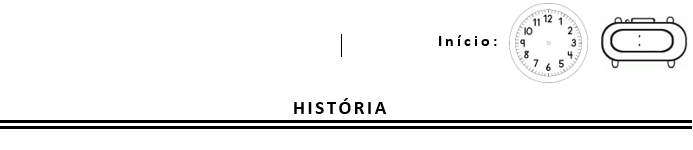 ATENÇÃO! Não imprima! Somente leia a proposta.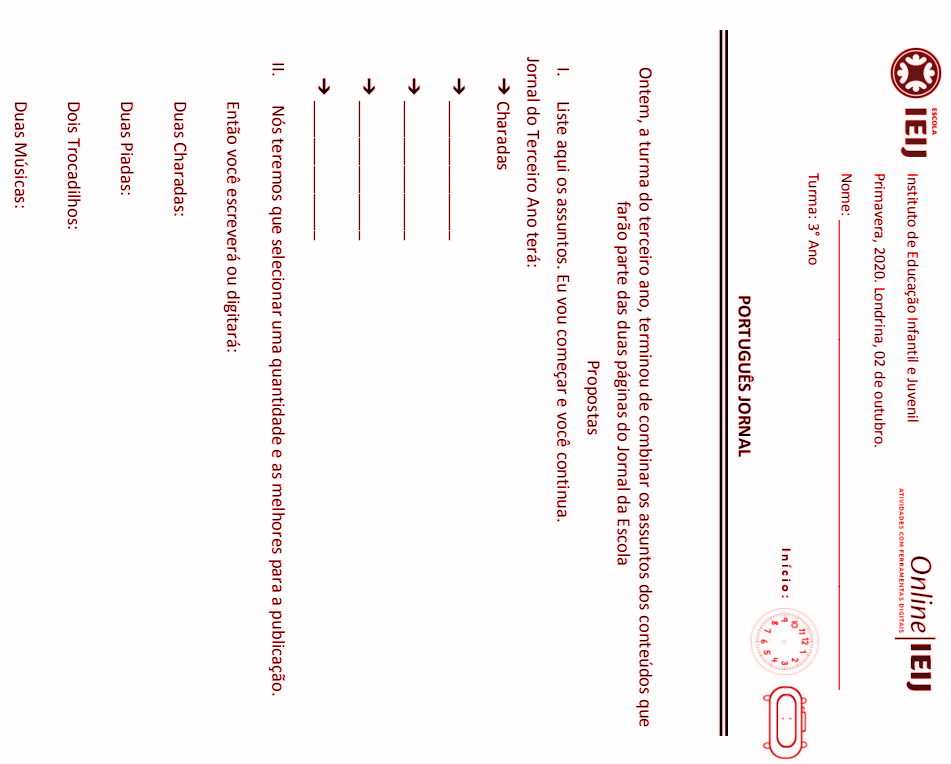 A proposta deverá ser feita na folha caligráfica em anexo. Imprima somente a folha caligráficaTurma, o “nosso Jornal” está entrando na segunda etapa de elaboração.Confirmamos o que a Loriane nos disse: Ser Jornalista “dá trabalho”!Mas está sendo legal, não é?Então, a Loriane está aguardando ansiosamente o nosso material para fazer as orientações finais.Proposta:Escolha somente uma das charadas, piadas, trocadilhos e músicas que foram selecionados no dia 2 de outubro.Na folha caligráfica:Primeiro: Escreva o cabeçalho completo.Segundo: Escreva os títulos centralizados  e com letra maiúscula.Terceiro: Escreva somente uma charada, uma piada, um trocadilho e uma música (escolha aquelas que você considera as melhores).Quarto: Tire uma foto e envie pelo Whatsapp (particular) ou por e-mail.Votação da Logomarca e Nome do JornalHoje na aula on-line aprenderemos a fazer a votação pelo formulário do Google.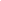 Acesse: https://forms.gle/QWDjrdUxP5nNAiGX8preencha o seu nome completo;clique na palavra PRÓXIMO;observe todo o bloco, decida por uma opção e clique na opção escolhida;clique na palavra PRÓXIMO; faça o mesmo em cada bloco subsequente. No último bloco clique na palavra ENVIAR 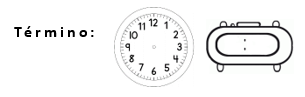 